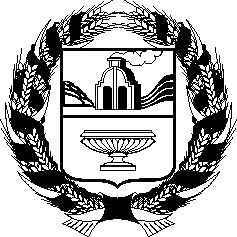 АЛТАЙСКОЕ КРАЕВОЕ ЗАКОНОДАТЕЛЬНОЕ СОБРАНИЕПОСТАНОВЛЕНИЕг. БарнаулРассмотрев доклад о результатах деятельности Уполномоченного по правам ребенка в Алтайском крае и соблюдении прав и законных интересов детей в Алтайском крае в 2022 году, Алтайское краевое Законодательное Собрание отмечает, что деятельность Уполномоченного по правам ребенка в Алтайском крае в 2022 году осуществлялась в соответствии с законом Алтайского края от 4 июля 2019 года № 59-ЗС «Об Уполномоченном по правам ребенка в Алтайском крае» и рекомендациями, изложенными в постановлении Алтайского краевого Законодательного Собрания от 29 июня 2022 года № 195 «О деятельности Уполномоченного по правам ребенка в Алтайском крае в 2022 году».  Приоритетными направлениями деятельности Уполномоченного по правам ребенка в Алтайском крае в 2022 году стали защита прав детей с ограниченными возможностями здоровья на специальные условия для получения образования, детей-сирот и детей, оставшихся без попечения родителей, жить и воспитываться в семье; содействие реализации прав многодетных семей на меры социальной поддержки; содействие совершенствованию законодательства в сфере защиты прав и законных интересов детей в сфере образования,  социальной защиты, охраны здоровья.   	В 2022 году продолжена работа экспертного совета по вопросам защиты прав и законных интересов ребенка при Уполномоченном по правам ребенка в Алтайском крае и детского общественного совета при Уполномоченном по правам ребенка в Алтайском крае. Контроль за соблюдением прав детей осуществлялся при рассмотрении жалоб и обращений к Уполномоченному по правам ребенка в Алтайском крае на основании документов, предоставленных государственными органами и органами местного самоуправления. Большое внимание Уполномоченного по правам ребенка в Алтайском крае уделялось профилактике социального сиротства и травматизма несовершеннолетних. Деятельность по правовому просвещению граждан осуществлялась Уполномоченным по правам ребенка в Алтайском крае во взаимодействии с государственными органами, образовательными организациями, средствами массовой информации.В соответствии со статьей 11 закона Алтайского края от 4 июля 2019 года № 59-ЗС «Об Уполномоченном по правам ребенка в Алтайском крае» Алтайское краевое Законодательное Собрание ПОСТАНОВЛЯЕТ:1. Принять к сведению доклад о результатах деятельности Уполномоченного по правам ребенка в Алтайском крае и соблюдении прав и законных интересов детей в Алтайском крае в 2022 году.2. Согласиться с рекомендациями в адрес органов государственной власти, изложенными в докладе Уполномоченного по правам ребенка в Алтайском крае.3. Рекомендовать Уполномоченному по правам ребенка в Алтайском крае:1) продолжить системную работу по соблюдению и защите прав и законных интересов детей на территории Алтайского края, обратив особое внимание на сферы охраны здоровья и образования, организации отдыха и оздоровления детей с ограниченными возможностями, информационной безопасности, а также предупреждение социального сиротства и необоснованного отобрания детей из семей, оказавшихся в трудной жизненной ситуации;2) продолжить работу по правовому просвещению граждан. 4. Постоянным комитетам Алтайского краевого Законодательного Собрания по образованию и науке, здравоохранению, спорту, культуре и молодежной политике, социальной защите и занятости населения совместно с Правительством Алтайского края изучить предложения, направленные на улучшение положения детей, обеспечение защиты их прав, содержащиеся в докладе о результатах деятельности Уполномоченного по правам ребенка в Алтайском крае и соблюдении прав и законных интересов детей в Алтайском крае в 2022 году.5. Предложить Правительству Алтайского края продолжить системную работу в рамках своих полномочий по совершенствованию существующих форм защиты прав ребенка с учетом предложений, содержащихся в докладе о деятельности Уполномоченного по правам ребенка в Алтайском крае и соблюдении прав и законных интересов детей в Алтайском крае в 2022 году.  	4. Опубликовать настоящее постановление в газете «Алтайская правда».№О деятельности Уполномоченного по правам ребенка в Алтайском крае в 2022 году ПроектПредседатель Алтайского краевого Законодательного СобранияА.А. Романенко